ErrataAt Dearborn™ Real Estate Education, we are proud of our reputation for providing the most complete, current, and accurate information in all our products. We are committed to ensuring the kind of quality you rely on. Please note the following changes, which will be reflected in the next printing of Business Brokerage Training, First Edition. To use this document, you will need to know which revision of the book you have. The revision is indicated on the copyright page, which is on the second page of the book.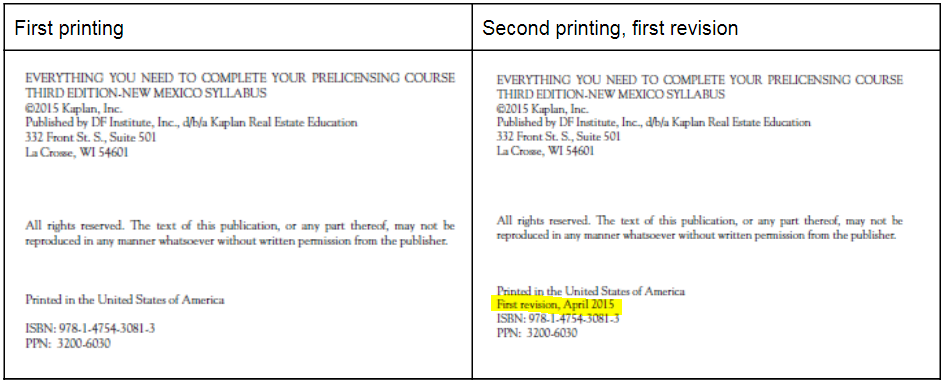 Page/LocationReads NowShould Be713. Exclusive agencya)An employment agreement and contract giving only one broker the right to sell the business (for a specified time period) and allowing only the owner to sell the business without paying a commissionb) One-time showing: when a seller authorizes a broker to show their business to one buyer only.[Deleted]229Owner’s Benefit Worksheet[Replaced]